Upper Reedley - ElephantUpper Reedley - ElephantUpper Reedley -Elephant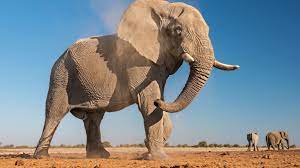 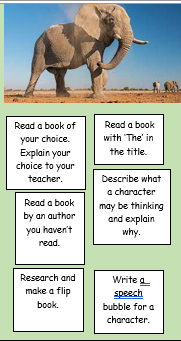 